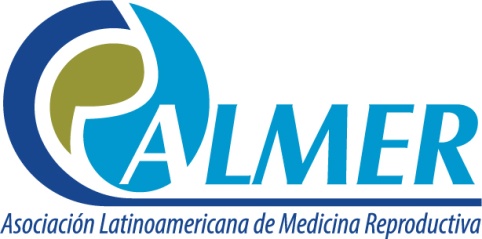 II WORKSHOP ALMER “Transferencia embrionaria y manejo de la fase lútea”.-16 de noviembre de 2018-Cyan Americas Towers - Libertad 1070 - CP 1012 - Ciudad Autónoma de Buenos Aires. Directores: Susana Kopelman – Carlos MorentePrograma09:00 a 11:00	Preparación endometrial, manejo de la fase lútea y de la transferencia embrionaria.Coordinadores: Claudio Ruhlmann – Diego Gnocchi09:00 a 09:20	Entendiendo la ventana de implantación. Roberto Inza09:20 a 09:40	Manejo de la fase lútea en tratamientos de reproducción asistida. Martina Carro09:40 a 10:00	Ciclo artificial para transferencias embrionarias diferidas. Guillermo Terrado10:00 a 10:20 	Técnica de transferencia embrionaria e indicaciones posteriores. Agustín Pasqualini10:20 a 10:40	Manejo de las transferencias embrionarias dificultosas. Edgardo Andreatta10:40 a 11:00	Discutidor Marcos Horton11:00 a 11:30 	Café11:30 a 13:00	Manejo de la falla reiterada de implantación de causa uterina.Coordinadores: Gustavo Estofan – Gustavo Botti11:30 a 11:50	Patología uterina: ¿Cuales tratar? Martín Vilela11:50 a 12:10	Tratamiento del endometrio fino. Fabian Lorenzo12:10 a 12:30	Transferencias embrionarias personalizadas. Fernando Neuspiller12:30 a 13:00	Discutidor Stella Lancuba13:00 	 	Cierre y conclusiones del II WORKSHOP ALMER		Susana Kopelman – Carlos Morente14:00 a 18:00	Workshop Teórico / Practico de Simuladores para transferencia  Embrionaria.8 vacantes  con Inscripción previa por mail a: consulta@almer.org.ar-Actividades no aranceladas con inscripción previa y vacantes limitadas-II WORKSHOP ALMER “Transferencia embrionaria y manejo de la fase lútea”.-16 de noviembre de 2018-Cyan Americas Towers - Libertad 1070 - CP 1012 - Ciudad Autónoma de Buenos Aires. Directores: Susana Kopelman – Carlos MorenteINSCRIPCIÓNNOMBRE ……………………………………………………………………………APELLIDO…………………………………………………………………………………DNI……………………………………………………………………………………….ESPECIALIDAD…………………………………………………………………………..LUGAR DE TRABAJO……………………………………………………………………….LUGAR DE RESIDENCIA……………………………………………………………………….E MAIL……………………………………………………………………………………………TELEFONO…………………………………………………………………………………………….En que actividad le interesa participar? ………….TEORICO …………….PRACTICO ………………ANBOSLe interesa asociarse a ALMER? SI ……… NO……………..COMENTARIOS…………………………………………………………………………………………………………………………………………………………………………………………………………………………………………………………………………………………………………………………………………………………………………………………………………………………………………………………………..…								Muchas gracias!!!